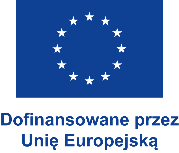 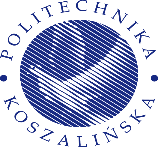 Formularz zgłoszeniowy: wyjazd na studiaProgram Erasmus +Wyjazd w roku akademickim ………… / ..………. DANE OSOBOWE STUDENTA (należy wypełnić pismem drukowanym):Nazwisko:.................................................   Adres do korespondencji: .…….…………………………….Imię/imiona..............................................   ……………………………………………………………………………….  Data urodzenia:.........................................   Stały adres:…………………….……………………………………. Miejsce urodzenia:.....................................   ……………………………………………………………………………….e- mail:....................................................   Nr telefonu:…………………….…………………………………….WYDZIAŁ...........................................................................................................................Kierunek studiów/specjalność.................................................................................................Nr albumu Studenta… …………..…………………………………...................................................................Rok studiów ………………………………….…..………………………………...........................................................STUDIA (proszę  zaznaczyć odpowiedni rodzaj studiów):• stacjonarne              • I-go stopnia                  • II-go stopnia            • SD/III-go stopnia • niestacjonarne          • I-go stopnia                  • II-go stopnia           • SD/III-go stopnia   ZGŁOSZENIE NA WYJAZD NA STUDIA ZAGRANICZNE: ZNAJOMOŚĆ  JĘZYKÓW OBCYCHProszę określić znajomość języka obcego wg skali: bardzo dobra (BDB), dobra (DB), dostateczna (DST)    Język obcy                 czytam               piszę                   rozumiem              mówię_______________     ____________     ___________     ______________     __________________________     ____________     ___________     ______________     ___________Posiadam CERTYFIKAT/Y potwierdzający/e znajomość języka (proszę wymienić jaki/jakie)......................................................................................................................................... DOTYCHCZASOWY PRZEBIEG STUDIÓWŚrednią ocen wpisuje i potwierdza upoważniony pracownik BOS (Biuro Obsługi Studentów) Średnia ocen: Ostatni zakończony semestr: ...................                  średnia: ............................................ Data:............................                                           ..........................................................                                                                                            (podpis i pieczęć pracownika BOS)
Czy otrzymuje Pan/Pani stypendium socjalne? Tak    Nie   Czy będzie Pan/Pani ubiegać się o stypendium socjalne w przyszłym semestrze?  Tak    Nie   Czy posiada Pan/Pani orzeczenie o niepełnosprawności ? Tak    Nie   INFORMACJE DODATKOWE Praca na rzecz programu Erasmus+ w PK: ....................................................................................................................................................................................................................................................................................Dane osoby bliskiej, przebywającej w Polsce, z którą należy kontaktować się w razie konieczności:Imię i nazwisko:...................................................................................................................Adres:.................................................................................................................................Tel.:.................................................................................................................................... Oświadczam, iż wszystkie informacje zawarte w formularzu są zgodne z prawdą.  Wyrażam zgodę na przetwarzanie danych osobowych (zgodnie z Rozporządzenia Parlamentu Europejskiego i Rady (UE) 2016/679 z dnia 27 kwietnia 2016 r. w sprawie ochrony osób fizycznych  w związku z przetwarzaniem danych osobowych i w sprawie swobodnego przepływu takich danych oraz uchylenia dyrektywy 95/46/WE.) dla potrzeb realizacji programu Erasmus+. Oświadczam, iż zapoznałem/am się z informacjami dotyczącymi przetwarzania danych osobowych w związku z udziałem w programie Erasmus+.    Data:..........................................                                  .......................................................                                                                                                    (podpis studenta)DECYZJA o zakwalifikowaniu na studia zagraniczne w roku akademickim ……..  / ………Nazwa Uczelni zagranicznej1……………………………………………..2……………………………………………..Kraj, miasto………………………………….………………………………….Wyjazd na 2 semestry ……………………………………………………………….Wyjazd na semestr (zimowy / letni)……………….………………..Wyjazd krótkoterminowy 5-30 dni………………………..…………………………. Czy Pan/Pani studiował/a już za  granicą? Jeżeli tak: kiedy, jak długo, w jakiej uczelni, w ramach jakiego programu?..............................................................................................................Wcześniejsze pobyty na studiach/praktykach w ramach programu Erasmus+ Oświadczam, iż nie realizowałem/am wcześniej studiów w ramach programu Erasmus+ Oświadczam, iż nie realizowałem/am wcześniej praktyk w ramach programu Erasmus+ Oświadczam, iż realizowałem/am wcześniej studia/praktyki w ramach programu Erasmus+,
    wyjazd miał miejsce:Studia:                                                                 Praktyki:    I-go stopnia i trwał:.... miesięcy             podczas studiów I-go stopnia i trwał:…. miesięcy  II-go stopnia trwał:….. miesięcy              podczas studiów II-go stopnia i trwał:…. miesięcy SD/III-go stopnia trwał:.... miesięcy        SD/podczas studiów III-go stopnia i trwał:…. miesięcy Student został wstępnie zakwalifikowany na wyjazd na semestr:  zimowy     letni       Do uczelni: ……………………………………………………………………………………………………………………………………… Student nie został zakwalifikowany (uwagi)……………………………………………………………………………………  Czytelne podpisy członków komisji:Data:...........................                                             ………………………………                    ……………………………..                  ………….………………